'También la lluvia', a los OscarLa nueva película de Iciar Bollaín será la representante española para los Óscar de Hollywood. También competirá en los premios Ariel de México. 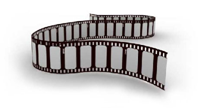 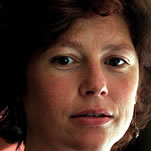 ROCÍO GARCÍA - Madrid - 28/09/2010 La película También la lluvia, dirigida por Iciar Bollaín e interpretada por Luis Tosar y Gael García Bernal, ha sido elegida por la Academia de Cine para representar a España en los Óscar. También la lluvia es sin duda la gran aventura cinematográfica de Iciar Bollaín (Madrid, 1967). Rodada en Bolivia, en la selva del Chapare y en la ciudad de Cochabamba, la película es una gran producción que ha movido miles de extras, 4.000 en total, de ellos cerca de 300 indígenas, un equipo de 130 personas y más de 70 localizaciones, casi todas ellas en exteriores. Para la directora Bollaín esta película representa sin duda su película más ambiciosa.También la lluvia es una película dentro de una película. Narra el rodaje en Bolivia de una película de época en torno al mito de Cristóbal Colón, un hombre obsesionado por el oro, cazador de esclavos y represor de indios. Es el año 2000 y la población boliviana, una de las más pobres de Suramérica se levantó contra las autoridades políticas y la multinacional norteamericana Bechtel que intentó subir de manera no aceptable el precio del agua. 

El oro y el agua. El pasado y el presente. La lucha por la dignidad de un pueblo. De todo esto trata este quinto largometraje de Iciar Bollaín, producido por Morena Films. Luis Tosar interpreta al productor del filme que va a rodar a Bolivia y Gael García Bernal el del director.  Con un presupuesto de cinco millones de euros, en el filme también trabajan Karra Elejalde, que realiza una espléndida interpretación de Cristóbal Colón, Carlos Aduviri, en el papel de líder indígena, Carlos Santos (el fraile Bartolomé de las Casas) y Raúl Arévalo (el fraile Juan Montesinos). 'También la lluvia' se estrenará comercialmente en enero 2011. 

http://www.elpais.com/articulo/cultura/lluvia/Oscar/elpepucul/20100928elpepucul_4/Tes A  Answer these questions in English.

1.  Give 3 details about the director of the film ‘También la lluvia’. (3)

2.  How would you title this film for the English-speaking countries? (1)

3.  The film is described as ‘una película dentro de una película’ (a film within a film) because the 2 main characters are a film producer and a film director who are making a film.  What is their film about? (2)

4.  What is happening in Bolivia at the time these two characters are shooting the film? (2)

5.  The ‘film within a film’ compares two conflict situations.  In the past the war was about _________, in the present context of the film the war is about ___________. (2)

6.  How much was the budget for this film and when did it appear in cinemas? (2)

B  ¿A qué hacen referencia estas cifras?
C  ¿Qué papel interpretan en la película estas personas, organizaciones y lugares?D  ¿Cuáles son las 3 palabras para ‘film’ que aparecen en el artículo? (3)A4.0001los lugares donde rodaron la películaB01/20112El coste (o el presupuesto) de la películaC19673el año de nacimiento de la directoraD3004el año en el cual hubo la ‘Guerra del Agua’ en BoliviaE5.0000005la fecha en la cual salió este artículoF20006el número de personas indígenas que aparecieron en la películaG707la fecha del estreno en cine de la películaH09/20108el número total de extrasALuis Tosar1el actor que interpreta el papel de directorBIciar Bollaín2la empresa cinematográfica que produce ‘También la lluvia’CCochabamba3la selva donde rodaron la película DBechtel4el actor que interpreta el papel de productorEChapare5el famoso explorador que descubrió SuraméricaFCristóbal Colón6la directoraGGael García Bernal7la compañía responsable para la guerra del aguaHMorena8la ciudad donde rodaron la película